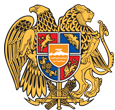 ՀԱՅԱՍՏԱՆԻ ՀԱՆՐԱՊԵՏՈՒԹՅՈՒՆ 
ՍՅՈՒՆԻՔԻ ՄԱՐԶ
ԿԱՊԱՆԻ ՀԱՄԱՅՆՔԱՊԵՏԱՐԱՆ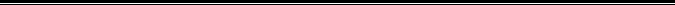 ԹՈՒՅԼՏՎՈՒԹՅՈՒՆՀԱՄԱՅՆՔԻ ՎԱՐՉԱԿԱՆ ՏԱՐԱԾՔՈՒՄ  ԺԱՄԸ 24:00-ԻՑ ՀԵՏՈ ԱՇԽԱՏԵԼՈՒ`  ԶՎԱՐՃԱՆՔԻ ՕԲՅԵԿՏԻ ՀԱՄԱՐ  N ժ24:00-Թ- 01 Տրված` 20 հունվար 2020թ.
24.00-ից հետո աշխատելու թույլատրված գործունեության անվանումը` 
Զվարճանքի օբյեկտների համար:Հայտատու անհատ ձեռնարկատիրոջ անունը, ազգանունը և գտնվելու վայրը կամ իրավաբանական անձի լրիվ անվանումը, կազմակերպական-իրավական ձևը և գտնվելու վայրը, հարկ վճարողի հաշվառման համարը` 
ԱՁ Լիլիթ Պետրոսյան,  Բաղաբերդ թաղամաս թիվ 15/19, ՀՎՀՀ` 78648598:Գործունեության տեսակի իրականացման վայրը՝ 
Սյունիք բնակավայր: Շինության տեսակը`
Հիմնական շինություն:Թույլտվության գործողության ժամկետը`
2020 թվականի համար:ՀԱՄԱՅՆՔԻ ՂԵԿԱՎԱՐ        ԳԵՎՈՐԳ ՓԱՐՍՅԱՆ  